  Tempo : 76 à la noire, 4 temps (ternaire)Intro -:Couplets, Refrains, instrumental: Fin	 : IntroCouplet RefrainCouplet RefrainCouplet RefrainInstrumentalPont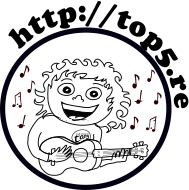 Couplet RefrainCouplet RefrainCouplet RefrainFin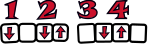 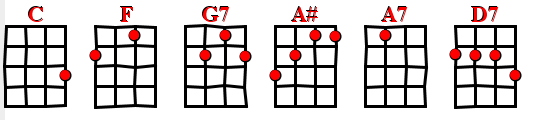 CFCG7CFCFC / A#A7D7 / G7C / G7CFCG7 / C